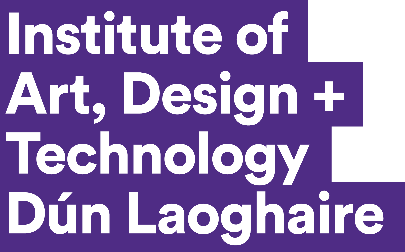 IADT SUMMER COURSES 2022PARENT/LEGAL GUARDIAN CONSENT FORMI confirm that __________________ (Course Participant Name) is between 16 and 18 years of age at the time of application.I confirm that _______________ (Course Participant Name) has my consent to participate in the course. _________________________			____________________Parent/Legal Guardian Signature			Date of SignatureMINIMUM AGE to enroll in IADT summer courses is 16 years of age. Participants under the age of 18 require written parental consent to participate in all courses including Life Drawing classes which includes nude models.  IADT reserves the right to request proof of age documentation. The details provided in this form will be retained for 12 months. Please advise if you wish that the details are deleted prior to this date. For further information please contact Barbara Carraher on +353 1 2394631 /barbara.carraher@iadt.ieCourse TitleCourse DateStudent Full NameStudent Date of BirthStudent AddressStudent Contact NumberStudent SignatureParent/Legal Guardian Full Name DetailsParent/Legal GuardianAddress (Day and Evening)Parent/Legal GuardianContact Telephone Number (Mobile)Official use Only:Date Complete Form ReceivedDate details entered onto IADT Database Advised to delete data prior to end 12 months from date of signature (Y/N)Date data deleted + Officer Signature